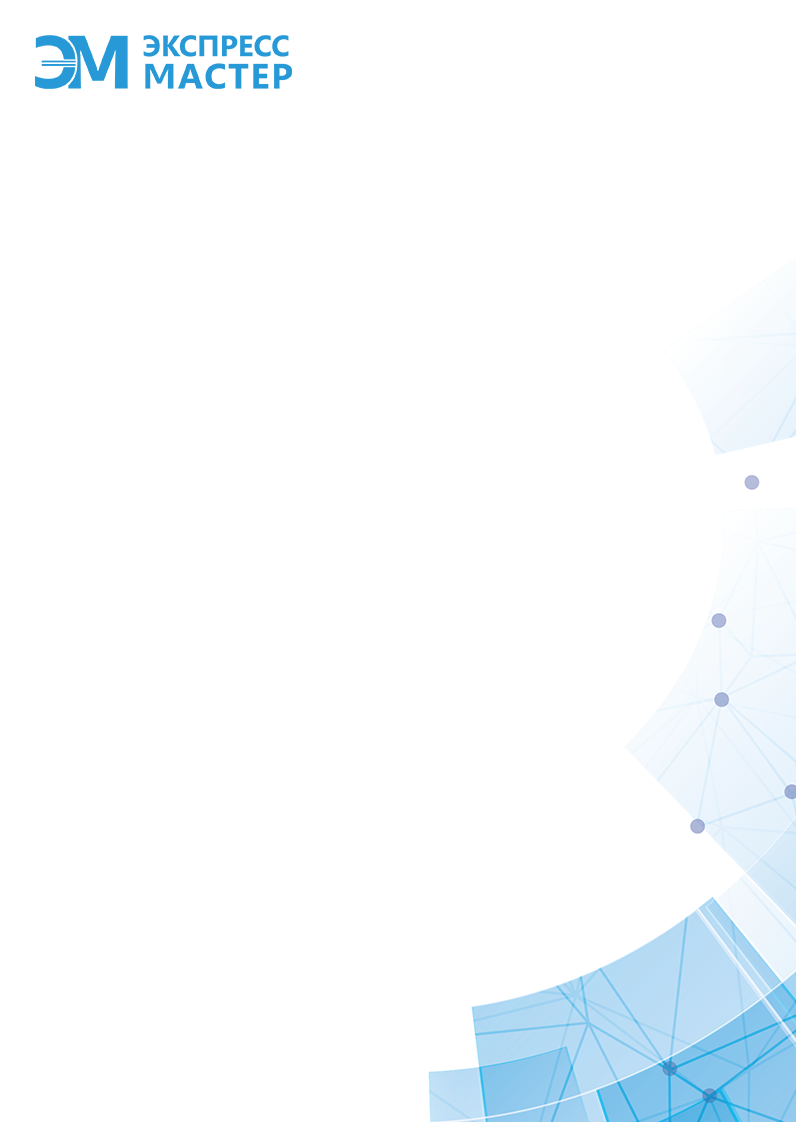 Прайс по направлению Санкт-Петербург-Новосибирск(сборный груз)- День подвоза груза – не является днем отправки.Погрузка в г. Санкт-Петербург осуществляется: Проспект Александровской фермы, 29 литер ВД.Въезд на станцию в Санкт-Петербурге  250 рублей.Выгрузка в  г. Новосибирске:  ст. «Новосибирск – Южный», ул. Большевистская, 119   тел 8(383)328-12-38Мы предлагаем:	Контроль и сохранность грузовДоставка до двери клиентаОтправка по регионам своими машинамиПрием груза под камерамиСтрахование грузаНаличие закрытой погрузочной площадки в Москве с новосибирскими сотрудникамиИндивидуальный подход к каждому клиентуЕдиная линия 8(800) 755-0-989https://www.tk-em.ru/*Предложение не является публичной офертой ЖД2000-2600 руб/м3 8.00-14.00 руб/кгСтанция-Станция